Матрёшка – самая чудесная русская красавица. Её педагогической ценности может позавидовать любое современное пособие. Эта замечательная народная игрушка имеет заслуженное признание у русских педагогов и рассматривается как классический дидактический материал, как подлинный народный дар маленьким детям.				 С помощью матрёшки можно научить детей выделять разные качества величины:				сравнивать предметы по высоте,  	ширине,				цвету,					объёму. Игра с матрешкой способствует:			развитию сенсорных 			    способностей ребенка;			координации руки и глаза;	  	 развитию восприятия;                     	 мышления и внимания 			    детей;				воображения;				формированию навыков счета;		знакомству с понятиями части и		    целого;					обогащает речь ребенка и		 пополняет его словарный запас.		Она и символ России, и исконно народная игрушка, и памятный сувенир для туристов, и составляющая многих коллекций игрушек.		 Как же появилась первая русская матрёшка, и кто был ее создатель? Как изготавливают эту красавицу-игрушку? Пора познакомить с этим вашего ребенка.  Матрешка одна из визитных карточек России. В Москве можно не только приобрести деревянных кукол в разных вариациях, но и побывать в посвященном им музее, причем бесплатно. Примечательно, что в особняке, где размещается коллекция, когда-то находилась мастерская, где была произведена первая матрёшка.      Музей матрешки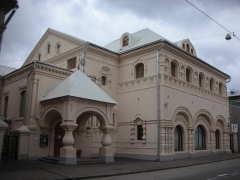 Музей расположен в историческом центре столицы и насчитывает всего два зала, в которых собраны самые разнообразные матрёшки - большие и маленькие, старинные и современные, классические и авангардные, трехместные и 50-местные. 	    В музее выставлены куклы классической формы, расписанные под картину Казимира Малевича "Атлеты"; матрёшки, подаренные музею студией Артемия Лебедева, каждая из которых иллюстрирует единицу измерения количества информации - от терабайта до бита; "семьи" матрёшек - в самой большой кукле, представленной в экспозиции, 50 фигурок, а самая маленькая достигает лишь пары миллиметров в высоту. 	 В залах музея можно увидеть копии первых матрёшек, кукол, расписанных под сказочных героев, представляющих царскую семью или изображающих великих актрис ХХ века.                 Здесь есть также японский прототип этого популярнейшего сувенира и симфонический оркестр из матрёшек. 	  В музее проводятся экскурсии, устраиваются мастер-классы для детей по росписи матрёшек.   	   Здесь также работает салон-магазин, в котором можно купить понравившуюся куклу, а также изделия различных промыслов со всей России . Музей матрешки

Телефон: (495) 691-75-56

Адрес: 125009, Москва, Леонтьевский пер., 7

Проезд: Ст. м. "Тверская", "Чеховская", "Пушкинская"

Режим работы:* Понедельник-четверг с 10.00 до 16.00, пятница с 10.00 до 15.00, суббота и воскресенье - выходной

Входная плата:* Вход свободный

Интернет:
    www.museum.ru/M2639 - официальная страница

    эл. почта: fond2009@yandex.ruМатрёшка - не только украшение или сувенир,  она - прежде всего игрушка для детей -  причём очень полезная игрушка. ПОДАРИТЕ РЕБЕНКУ РАДОСТЬ!ПОСЕТИТЕ МУЗЕЙ «МАТРЕШКИ»!